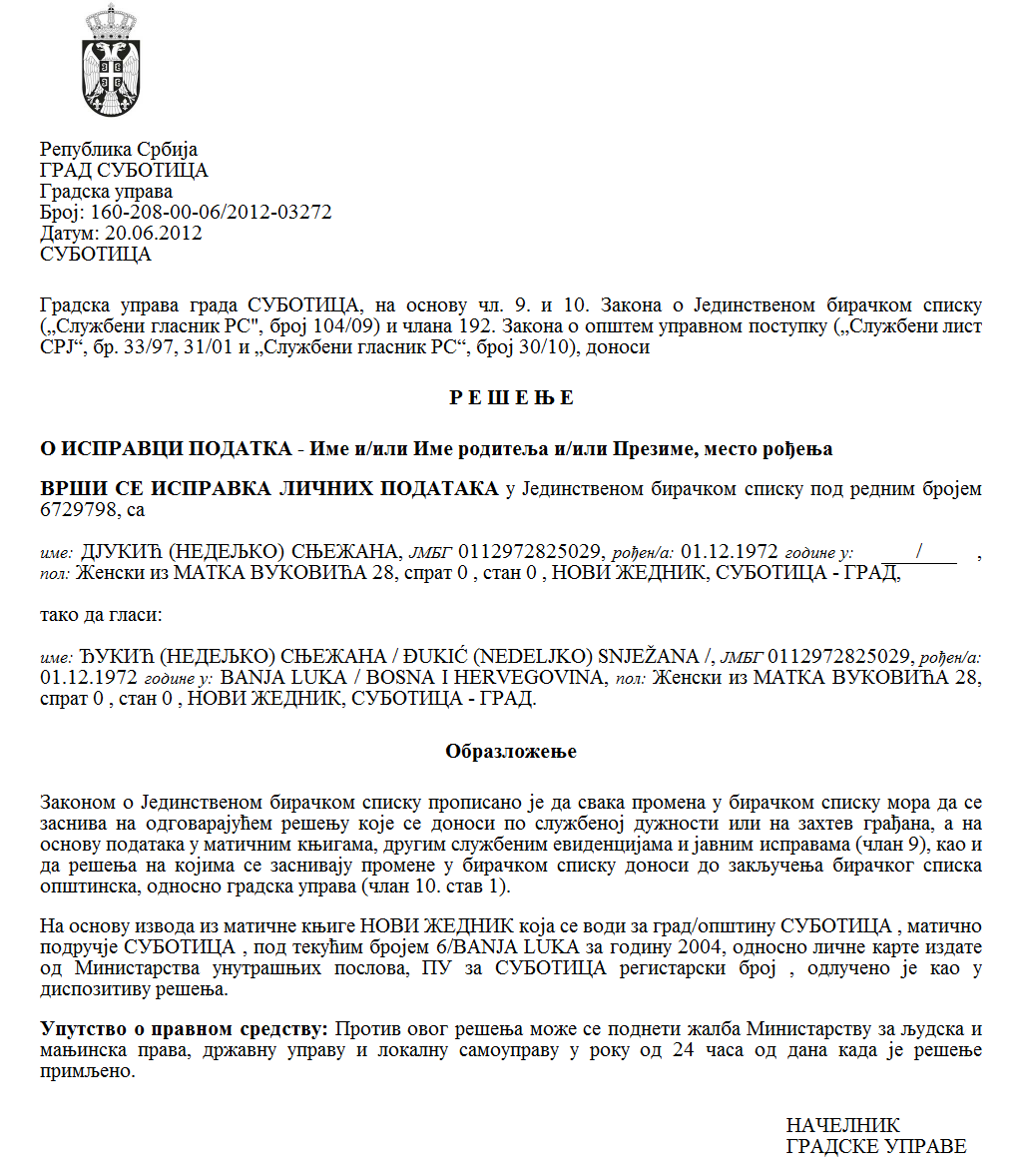 SZERB KÖZTÁRSASÁG VAJDASÁG AUTONÓM TARTOMÁNY ZENTA KÖZSÉG ZENTA KÖZSÉG KÖZSÉGI KÖZIGAZGATÁSI HIVATALA Általános Közigazgatási és Társadalmi Tevékenységek Osztálya Szám: 352-23/2021-I Kelt: 2021. március 15-énZ e n t a TÁJÉKOZTATÁSa  rokkantak  parkolójegyeire való jogosultság  érvényességének meghosszabbításáról  Azoknak a rokkant személyeknek, akik tulajdonosai vagy használói motoros járműveknek, és akiknek a tartózkodási helye Zenta község területén van, meghosszabbítjuk a 2020-as évi jogosultságágát a rokkantak parkolójegyeire és a biztosított parkolóhelyekre, mégpedig 2021. december 31-éig. 